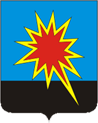 КЕМЕРОВСКАЯ ОБЛАСТЬКАЛТАНСКИЙ ГОРОДСКОЙ ОКРУГАДМИНИСТРАЦИЯ КАЛТАНСКОГО ГОРОДСКОГО ОКРУГАПОСТАНОВЛЕНИЕОт 15.03.2019 г  № 71-п О предоставлении разрешения на отклонение от предельных параметров разрешенного строительства, реконструкции объекта капитального строительстваВ соответствии со статьей 40 Градостроительного кодекса Российской Федерации, статьей 10 Правил землепользования и застройки муниципального образования – Калтанский городской округ, утверждённых решением  Совета  народных  депутатов Калтанского городского округа от  28.06.2013 №68-НПА, Положением об организации и проведении общественных обсуждений, публичных слушаний по вопросам градостроительной деятельности в Калтанском городском округе, утвержденным решением Калтанского городского Совета народных депутатов от 28.03.2018 № 63-НПА, постановлением администрации Калтанского городского округа «О назначении публичных слушаний по вопросу предоставления разрешения на отклонение от предельных параметров разрешенного строительства, реконструкции объектов капитального строительства» от 18.02.2019 № 38-п, на основании заключения по результатам публичных слушаний от 06.03.2019 и рекомендаций:1. Предоставить правообладателям земельного участка № 106 по ул.Жданова (на основании заявления от 13.02.2019 №693) разрешение на отклонение от предельных параметров разрешенного строительства, реконструкции объекта капитального строительства на земельном участке с кадастровый номер 42:37:0103003:0004, расположенном по адресу: Кемеровская обл., г.Калтан, ул.Жданова, д. 106, сокращение отступа от восточной границы земельного участка, а именно от индивидуального жилого дома до красной линии улицы с 5 м до 3 м, зона малоэтажной усадебной застройки (Ж3).2. Отделу организационной и кадровой работы администрации Калтанского городского округа (Верещагина Т.А.) обеспечить размещение постановления на сайте администрации Калтанского городского округа.3. Настоящее постановление вступает в силу с момента подписания.4. Контроль за исполнением настоящего постановления возложить на заместителя главы Калтанского городского округа по строительству        Рудюк О.А.Глава Калтанского городского округа		                                               И. Ф. Голдинов